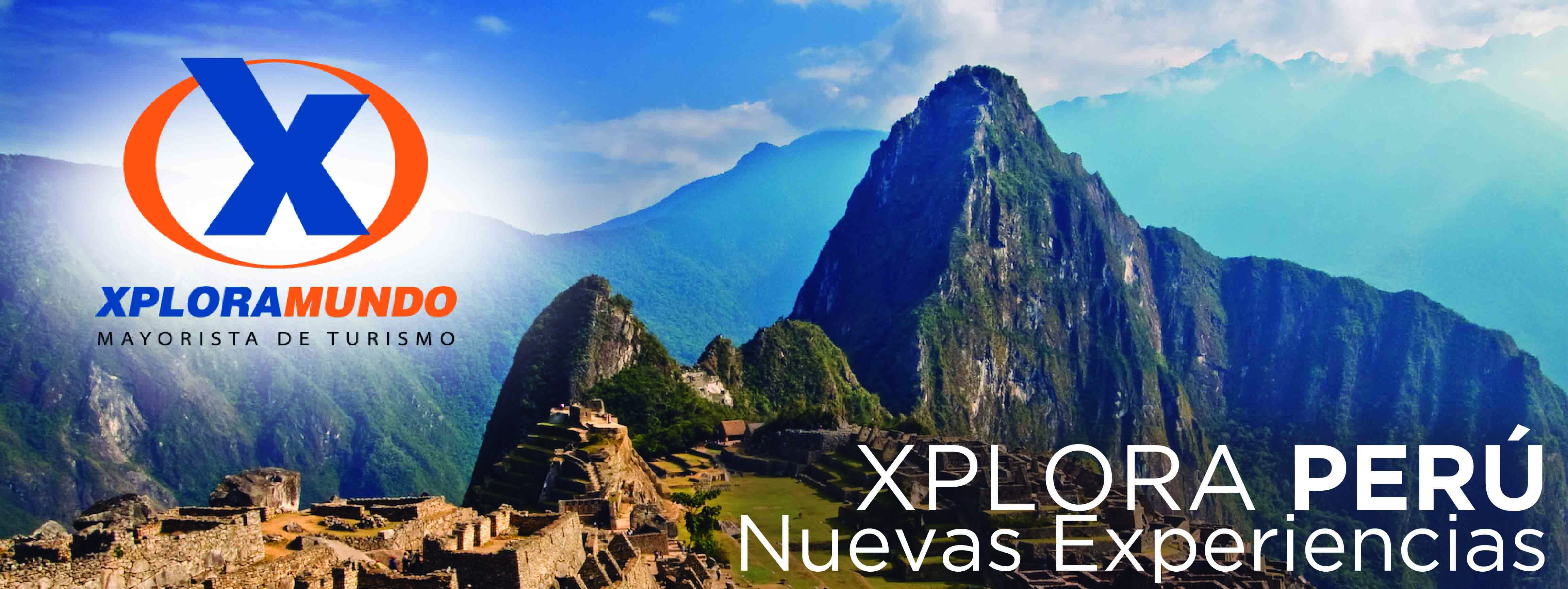 LUNA DE MIEL DE LUJOLima - Cusco – Valle Sagrado – Tren de lujo a Machu PicchuTren de lujo a Puno y Arequipa09 Días/08 NochesVigencia: 31 de Diciembre, 2020.ITINERARIO:Día 1: Lima – viernes Llegada a la ciudad de Lima, asistencia y traslado a Belmond Miraflores Park Hotel.Disfrute una noche romántica en un exclusivo hotel de lujo que le brindará la armonía y los finos detalles necesarios para pasar una noche muy especial. Una fusión de lujo y romance que hará de su estadía una experiencia inolvidable.Alojamiento en Belmond Miraflores Park Hotel, Lima.Alimentación: NingunaDía 2: City Tour & Cena Romántica – sábadoPor la mañana, recorra los lugares más resaltantes de la ciudad de Lima y déjese envolver por su encanto y tradición. Conozca la Lima colonial visitando su tradicional centro histórico, aprecie la belleza de su Plaza Mayor, el Palacio de Gobierno, el Palacio Municipal y la imponente Catedral. Recorra uno de los Conventos más representativos de la ciudad, donde encontraremos un conjunto arquitectónico de edificios religiosos. Observe la modernidad de la ciudad mientras hace un recorrido por la zona residencial y financiera de San Isidro y finalmente obtenga una incomparable vista del Océano Pacífico desde el turístico distrito de Miraflores.  De regreso a su hotel podrá gozar con un delicioso almuerzo en el exclusivo restaurante del hotel. Por la tarde los recogeremos para un pequeño recorrido en pareja donde apreciaran la caída del sol en la costa del pacifico y por el bohemio distrito de Barranco, antes de trasladarlos a un exclusivo restaurante para una deliciosa cena romántica, donde podrá deleitarse con los más exquisitos potajes y pasar un momento inolvidable en un ambiente inigualable. Retorno al hotel. Alojamiento en Belmond Miraflores Park, Lima.Alimentación: Desayuno y cenaDía 3: Lima/Cusco/Valle Sagrado – domingo A la hora coordinada traslado hacia el aeropuerto para tomar su vuelo con destino a la ciudad del Cusco. A su llegada asistencia y traslado hacia el Valle Sagrado. Este día lo tiene a su libre disposición para que disfrute de las instalaciones de uno de los hoteles más bellos del Valle Sagrado, el Belmond Río Sagrado, aquí recibirá una sesión de masajes relajantes en sala de parejas. Alojamiento en Belmond Río Sagrado Hotel, Valle Sagrado.Alimentación: DesayunoDía 4: Valle Sagrado de los Incas – lunes Conozca el Valle Sagrado de los Incas, un pintoresco recorrido en el que podrá apreciar importantes restos arqueológicos, paisajes y costumbres. Recorra el poblado de Pisac y su mercado artesanal en donde podrá hacer compras, así como también experimentar las costumbres de sus pobladores.  Admire el imponente parque arqueológico de Pisac, enclavado en lo alto de una montaña para después recorrer en bus por la margen derecha del rio Vilcanota los diferentes poblados del Valle Sagrado hasta la localidad de Urubamba.Posteriormente nos dirigiremos hacia uno de los restaurantes campestres más exclusivos del Valle Sagrado como es el Wayra Ranch, un lugar que combina los más exquisitos sabores con un ambiente encantador para deleitarnos con deliciosos potajes elaborados con insumos de la zona finamente preparados y acompañados de una elegante exhibición de caballos de paso peruano, finos ejemplares del criadero de Wayra que ofrecen una exhibición en la que la elegancia y cadencia de su andar acompasado, armonizan con el brío y la nobleza de estos caballos.Por la tarde continúe su recorrido para visitar la Fortaleza de Ollantaytambo, camine por sus típicas calles y ascienda a los más alto de la fortaleza para admirar la belleza del paisaje circundante. Retorno al hotel.Alojamiento en Belmond Río Sagrado Hotel, Valle Sagrado.Alimentación: Desayuno y almuerzoDía 5: Valle Sagrado/Machu Picchu/Cusco – martes Viva una de las experiencias más fascinantes y extraordinarias del mundo, Machu Picchu. La aventura comienza embarcándose desde la estación de Ollantaytambo, abordo descubrirá una fascinante experiencia llena de confort y elegancia deleitándose en una de las más bellas rutas ferroviarias, atraviese pintorescos paisajes andinos para después introducirse en la cálida y exuberante ceja de selva hasta el poblado de Aguas Calientes; aborde el bus que lo llevará por un serpenteante camino hasta la parte alta de una montaña, después tómese un tiempo para simplemente  deleitar sus sentidos y disfrutar de la impresionante vista de la ciudadela de Machu Picchu, una de las 7 Nuevas Maravillas de Mundo Moderno.  Experimente la sensación de caminar por los pasadizos y callejuelas de la ciudadela y sea testigo de la grandeza arquitectónica de los Incas y lleve consigo la satisfacción de haber contemplado un lugar incomparable en el mundo. Tiempo libre para dar un paseo por el complejo arqueológico.  Por la tarde tomaremos nuevamente el tren para retornar a Cusco, disfrutaremos de una deliciosa cena abordo contemplando el hermoso atardecer. A su llegada asistencia y traslado al Belmond Hotel Monasterio, un encantador refugio, guardián de siglos de historia, con bellas instalaciones de diseño único. Alojamiento en Belmond Hotel Monasterio, Cusco. Alimentación: Desayuno en el hotel, brunch y cena a bordo del tren.Día 6: Cusco – Día libre – miércoles Día libre para hacer actividades de su propio interés. Alojamiento en Belmond Hotel Monasterio, Cusco. Alimentación: DesayunoDía 7: Cusco/Puno - Peruvian Higlands – jueves Embarque en el tren Belmond Andean Explorer en Cusco, la antigua capital del imperio Inca. Alójese y relájese en su cabina de lujo mientras el tren comienza su recorrido en dirección sureste hacia Puno. Disfrute de su primer almuerzo a bordo en uno de los elegantes coches comedor. Serviremos refinadas especialidades andinas de estilo contemporáneo.Después, desembarque para visitar Raqch'i. antiguamente un importante punto de control de los incas hoy es un fascinante sitio arqueológico repleto de historia. Regreso al tren justo a tiempo para el té. Disfrute de la sensacional puesta de sol sobre la cordillera de La Raya, antes de prepararse para una elegante cena a bordo. Después, quizás querrá visitar el coche bar y conocer a sus compañeros de viaje mientras el tren continúa hacia el Lago Titicaca, donde se mantendrá estable durante la noche, mientras usted descansa.Alimentación: desayuno, almuerzo, té de la tarde, coctel y cena.Dia 8: Puno/Arequipa – Peruvian Higlands – viernes  Despierte temprano para apreciar el impresionante amanecer a través del lago Titicaca, antes de disfrutar de un delicioso desayuno a bordo.  Las excursiones de hoy exploran la ecléctica belleza y la rica diversidad de vida en el lago Titicaca, el lago más grande de América del Sur y el hogar de muchas islas. Primero tomamos un barco tradicional a Uros, una isla hecha por el hombre ingeniosamente construida a partir de juncos entrelazados que constantemente se están reponiendo. Las personas que viven en la isla utilizan las mismas cañas para crear casas, barcos y herramientas. Continúe su exploración hacia la isla de Taquile, notable por sus impresionantes terrazas agrícolas. La gente aquí sigue un código social que apenas ha sido tocado por el tiempo, y sus tejidos a mano son considerados como los mejores en el Perú. Disfrute de un almuerzo en la playa de Collata, seguido por una actuación de bailarines locales y una demostración del trabajo de los artesanos.  Regrese al tren para tomar el té mientras su viaje continúa hacia Arequipa. Por la tarde aproveche la oportunidad para investigar más sobre esta impresionante ciudad, considerada uno de ciudades más importantes del Perú. Regreso al tren para una deliciosa cena final, antes de retirarse a su cabina para una noche de descanso.Alimentación: desayuno, almuerzo, té de la tarde, coctel, cena.Día 9: Arequipa - sábado Disfrute del desayuno antes de partir en una excursión temprano por la mañana al fascinante y accidentado paisaje del lago Lagunillas. Después visitaremos las cuevas de Sumbay, hogar de fascinantes pinturas rupestres que se estima tienen casi 8.000 años de antigüedad. Regreso al tren para el almuerzo mientras sigue su recorrido hacia Arequipa. Aquí nos despedimos a medida que desembarca, para su traslado al aeropuerto.Alimentación: desayuno, almuerzo.PRECIOS POR PERSONA EN US$. TARIFAS APLICAN PARA PAGO EN EFECTIVO, CHEQUE O TRANSFERENCIAEL PROGRAMA INCLUYE:Traslados de entrada y de salida en Lima y Cusco según itinerario.2 noches de alojamiento en Belmond Miraflores Park Hotel - 2 desayunos y paquete Luna de Miel:Velas decorativas.Pétalos de rosas.Vino espumante.Fresas frescas o fruto de estación.City Tour Lima Colonial & Moderna.Almuerzo en restaurante Tragaluz (Belmond Miraflores Park Hotel)Paseo romántico al Parque Del Amor y Puente de Los Suspiros  Cena Romántica en Restaurante Exclusivo (plato de entrada/plato de fondo/postre)2 noches de alojamiento en Belmond Río Sagrado Hotel - 2 desayunos y paquete Luna de Miel:30 minutos de masajes en sala de parejas.1 botella de vino tinto.Tabla de quesos & frutos secos.Arreglo de flores. Tarjeta de bienvenida.FD Valle Sagrado de los Incas (almuerzo en Wayra Ranch & exhibición de Caballos de Paso)FD Machu Picchu en servicio de tren Categoría de lujo Hiram BinghamBrunch, música en directo, té de media tarde en el Belmond Sanctuary Lodge y cena gourmet2 noches de alojamiento en Belmond Hotel Monasterio - 2 desayunos y paquete Luna de Miel:Copa de Pisco SourSelección de dulces localesArreglo de floresTrufas hechas en casaCanasta de FrutasBotella de vino espumante2 noches en Tren de lujo Andean Explorer en ruta Peruvian Highlands (Cusco/Puno/Arequipa)1er Día: almuerzo, té de la tarde, coctel y cena.2do Día:  desayuno, almuerzo, té de la tarde, coctel, cena, Show de danzas típicas.3er Día: desayuno y almuerzo.Transporte, entradas y guiado en servicio regular (español o inglés)Impuestos Ecuatorianos: IVA, ISDEL PROGRAMA NO INCLUYE:Boletos aéreos e impuestos de estos.Impuestos de salida nacionales e internacionales. Alimentación no mencionada en el programa.Gastos no especificados en el programa.TABLA DE HOTELESPOLÍTICAS Y CONDICIONES GENERALES DE XPLORAMUNDO – 2020Políticas Generales:Precios por persona en dólares americanos según el tipo de acomodación elegido. Los programas no incluyen Boletos aéreos e impuestos de estos.; asimismo, los impuestos de salida nacionales e internacionales corren por cuenta del pasajero. Válido del 1 de enero al 31 de diciembre de 2020, excepto días festivos como: Semana Santa, Día del Trabajo (1 de mayo), Festival Inti Raymi en Cusco (24 de junio), Fiestas Patrias (28 y 29 de julio), Navidad (24 de diciembre) y 25) y Año Nuevo (31 de diciembre - 1 de enero)Gastos extras en el destino de viaje son por cuenta del pasajero.Las excursiones y los traslados se brindan en servicio compartido o grupal (SIB).Servicios en idiomas español o inglés, otros idiomas consultar con su asesor de viajes.El orden de las excursiones y los horarios de servicios pueden variar.Para los tours de aventura no están incluidos gastos médicos en caso de accidentes.Los horarios indicados en el presente itinerario son solo de referencia; los horarios definitivos serán proporcionados por el personal de operaciones de la ciudad visitada.En caso de requerir noches adicionales o tours opcionales deberá consultar los precios con su asesor de viajes.Tarifas sujetas a variación sin previo aviso según disponibilidad de espacios o de tarifa al momento de realizar las reservas.Modificaciones y/o cancelaciones aplican penalidades más gastos administrativos según políticas de venta de CTM Tours.Política de niños:Niños hasta 02 años no pagan servicios, comparten la habitación y servicios con los padres (no incluye cama extra, entradas ni asiento designado en los tours).Niños de 03 a 08 años aplica a tarifa de Niño y de acuerdo con las políticas de cada hotel, en algunos casos podrá compartir cama con los padres sin cargo adicional, tienen derecho a desayuno y asiento designado en los tours.En la mayoría de los hoteles solo se admite como máximo 01 niño por habitación en compañía de 02 adultos.Los niños deben portar un documento que certifique su edad al momento de realizar el viaje.Avisos Importantes:Pasajeros extranjeros deben portar pasaportes, Tarjeta de Migración Andina (TAM) y no haber permanecido por más de 60 días en el país para la aplicación de la exoneración del IGV (impuesto peruano) en el servicio de alojamiento, caso contrario deberán pagar la diferencia correspondiente del IGV (18 %) directamente al hotel.**Para nosotros es un placer servirle**HOTEL Y TRENES DBLBelmond Miraflores Park Hotel
Belmond Río Sagrado Hotel
Tren de Lujo Hiram Bingham (Cusco – Machu Picchu)
Belmond Hotel Monasterio
Tren de Lujo Andean Explorer (Cusco – Puno – Arequipa)7185CATEGORIALIMACUSCOVALLE SAGRADOMACHUPICCHUPUERTO MALDONADOECONOMICAPrismaECONOMICAFerre De VilleWarariVilla UrubambaWiracocha innCorto Maltes LodgeECONOMICAMontrealSan Francisco CuscoSan Agustín Urubamba & SpaECONOMICAImperial CuscoTURISTABritania MirafloresSan Francisco Plaza / Anden IncaMabey UrubambaFlower HouseTURISTAEl DoralTaypikala Cusco / Casa de Don Ignacio La Hacienda del Valle Hatun Samay  Eco AmazoniaTURISTASanta Cruz / Monte RealSueños del Inka Augustos Urubamba WamanTURISTAEl Tambo (I, II, 2 de mayo)San Agustín InternacionalTURISTA SUP.Britania Crystal / MarielYawar IncaLife Hotel Valle SagradoTaypikala MachupicchuHacienda Concepción - CabañaTURISTA SUP.Nobility / San Agustín ExclusiveAbittareTierra VivaHatun Inti ClassicHacienda Concepción - CabañaTURISTA SUP.La Hacienda / NM Lima HotelSan Agustín DoradoSan Agustín Monasterio RecoletaHacienda Concepción - CabañaTURISTA SUP.Estelar Apartamentos BellavistaHacienda Concepción - CabañaPRIMERANobilityXima CuscoDel Pilar OllantaytamboTierra Viva Machupichu - StandardHacienda Concepción - CabañaPRIMERAJose Antonio / Jose Antonio ExecutiveJose Antonio CuscoSonesta Posadas del Inca Yucay El Mapi - Superior DeluxeHacienda Concepción - CabañaPRIMERARadisson RedSan Agustín PlazaTaypikala Valle SagradoHacienda Concepción - CabañaPRIMERA SUP.Andean WingsCasa Andina Premium Valle SagradoTierra Viva Machu Pichu - suitePRIMERA SUP.Sol de Oro Costa del Sol Ramada CuscoCasa Andina Premium Valle SagradoCasa del Sol (inc cena)Hacienda Concepción - CabañaPRIMERA SUP.Estelar MirafloresSonesta Hotel CuscoCasa Andina Premium Valle SagradoPRIMERA SUP.Casa Andina Premium Valle SagradoHilton LimaCasa Andina Premium Cusco - SuiteAranwa Sacred Valley – Junior suiteSumaq -DeluxeReserva Amazónica - SuperiorLUJOSwissotelAranwa Cusco Boutique - SuiteInkaterra Hacienda UrubambaInkaterra Machu Picchu Pueblo - SuiteReserva Amazónica - SuperiorJW Marriott LimaJW Marriot CuscoReserva Amazónica - SuperiorLUJO SUPThe Westin Lima Hotel & Convention CenterCasa Cartagena LP - SuiteTambo del Inka, a Luxury CollectionSumaq - Jr SuiteReserva Amazónica - Superior RioLUJO SUPCountry Club Lima HotelPalacio del Inka, a Luxury CollectionBelmond Rio SagradoBelmond Machu Picchu Sanctuary LodgeReserva Amazónica - Superior RioLUJO SUPBelmond Miraflores Park La Casona Inkaterra - Balcón Sol y LunaReserva Amazónica - Superior RioLUJO SUPBelmond Monasterio - Belmond Palacio NazarenasReserva Amazónica - Superior RioCATEGORIAAREQUIPACOLCAPUNOTRUJILLOCHICLAYOECONOMICAEnsueñoColca Inn  QelqataniKoriankaECONOMICAConde de Lemos Casona Plaza Hotel Ecolodge Colca - YanqueCasona Plaza HotelKoriankaGran SipanECONOMICAAsturias SilverLa Casa de Lucila Conde de Lemos   KoriankaEras HotelECONOMICACasona Plaza Hotel Colonial ArequipaKoriankaTURISTAMirador del Monasterio Casa Andina Standard ColcaXima PunoMochicksTURISTACasona Plaza Hotel ArequipaColcallaqta  La Hacienda Puno Gran BolívarDescanso del IncaTURISTANatura InnPozo del Cielo La Hacienda Puno Plaza de ArmasParaísoIntiotelTURISTASan Agustín Posada MonasterioTaypikala LagoTURISTA SUP.El FundadorEl RefugioCasa Andina Standard Awqa ClassicSunecTURISTA SUP.Alwa PremiumEl RefugioRoyal Inn PunoTierra Viva TrujilloSunecTURISTA SUP.Tierra Viva Arequipa PlazaEl RefugioTierra Viva Puno SunecPRIMERAEl Cabildo Colca Lodge  Sonesta Posada del Inca PunoCosta del Sol Wyndham Trujillo - StandardWinmeir ChiclayoPRIMERAEl Cabildo Colca Lodge  Sonesta Posada del Inca PunoEl Gran MarquezWinmeir ChiclayoPRIMERA SUP.Katari at Plaza de AramasColca Lodge - Adobe Junior SuiteSonesta Posada del Inca (c/vista)Costa del Sol Wyndham Trujillo - SuperiorCosta del Sol Wyndham ChiclayoPRIMERA SUP.Casa Andina SelectColca Lodge - Adobe Junior SuiteCasa Andina PremiumCosta del Sol Wyndham Trujillo - SuperiorCosta del Sol Wyndham ChiclayoLUJOCasa Andina Premium ArequipaAranwa Colca Resort & Spa - Villa Libertador Lago Titicaca - Superior / Premium SunsetCasa Andina Premium - SuiteCasa Andina Select ChiclayoLUJOCosta del Sol Wyndham ArequipaAranwa Colca Resort & Spa - Villa Libertador Lago Titicaca - Superior / Premium SunsetCasa Andina Premium - SuiteCasa Andina Select ChiclayoLUJO SUPCosta del Sol Wyndham Arequipa - Suite ColonialBelmond - Las CasitasLibertador Lago Titicaca - Junior SuiteCosta Del Sol Trujillo Centro - Jr SuiteCasa Andina Select (Jr. Suite)LUJO SUPCasa Andina Premium Arequipa - Suite Belmond - Las CasitasLibertador Lago Titicaca - Junior SuiteCosta Del Sol Trujillo Centro - Jr SuiteCasa Andina Select (Jr. Suite)CATEGORIAPARACASNAZCAICACHACHAPOYASECONOMICAGran Palma ParacasParedones InnReal IcaPuma UrcoECONOMICAEmancipador Oro ViejoReal IcaPuma UrcoTURISTASan Agustin ParacasAlegríaVilla Jazmin (standard)TURISTASan Agustin ParacasDM hotel NazcaVilla de ValverdeVilla de ParísTURISTA SUP.La Hacienda Bahía ParacasCasa Andina Standard Nasca Villa Jazmin (superior) La XalcaTURISTA SUP.La Hacienda Bahía ParacasCasa Andina Standard Nasca Villa Jazmin (superior)PRIMERAAranwa Paracas - DeluxeNuevo Cantalloc 3*Las Dunas 4* (standard)La Xalca - SuperiorPRIMERA SUP.Double Tree Paracas by HiltonNuevo Cantalloc (Superior) 3* SuperiorLas Dunas 4* (superior)La Casona MonsantePRIMERA SUP.(vista al jardin)Nuevo Cantalloc (Superior) 3* SuperiorLas Dunas 4* (superior)La Casona MonsanteLUJODouble Tree Paracas by HiltonNuevo Cantalloc (Superior) 3* SupLas Dunas 4* (Jr. Suite)Casa Hacienda Achamaqui - StandardLUJO(vista al mar)Nuevo Cantalloc (Superior) 3* SupLas Dunas 4* (Jr. Suite)Casa Hacienda Achamaqui - StandardLUJO SUPParacas, a Luxury Collection Nuevo Cantalloc (Superior) 3* SupLas Dunas 4* (Suite Mat)Casa Hacienda Achamaqui - superiorLUJO SUP(Deluxe Garden View)Nuevo Cantalloc (Superior) 3* SupLas Dunas 4* (Suite Mat)Casa Hacienda Achamaqui - superior